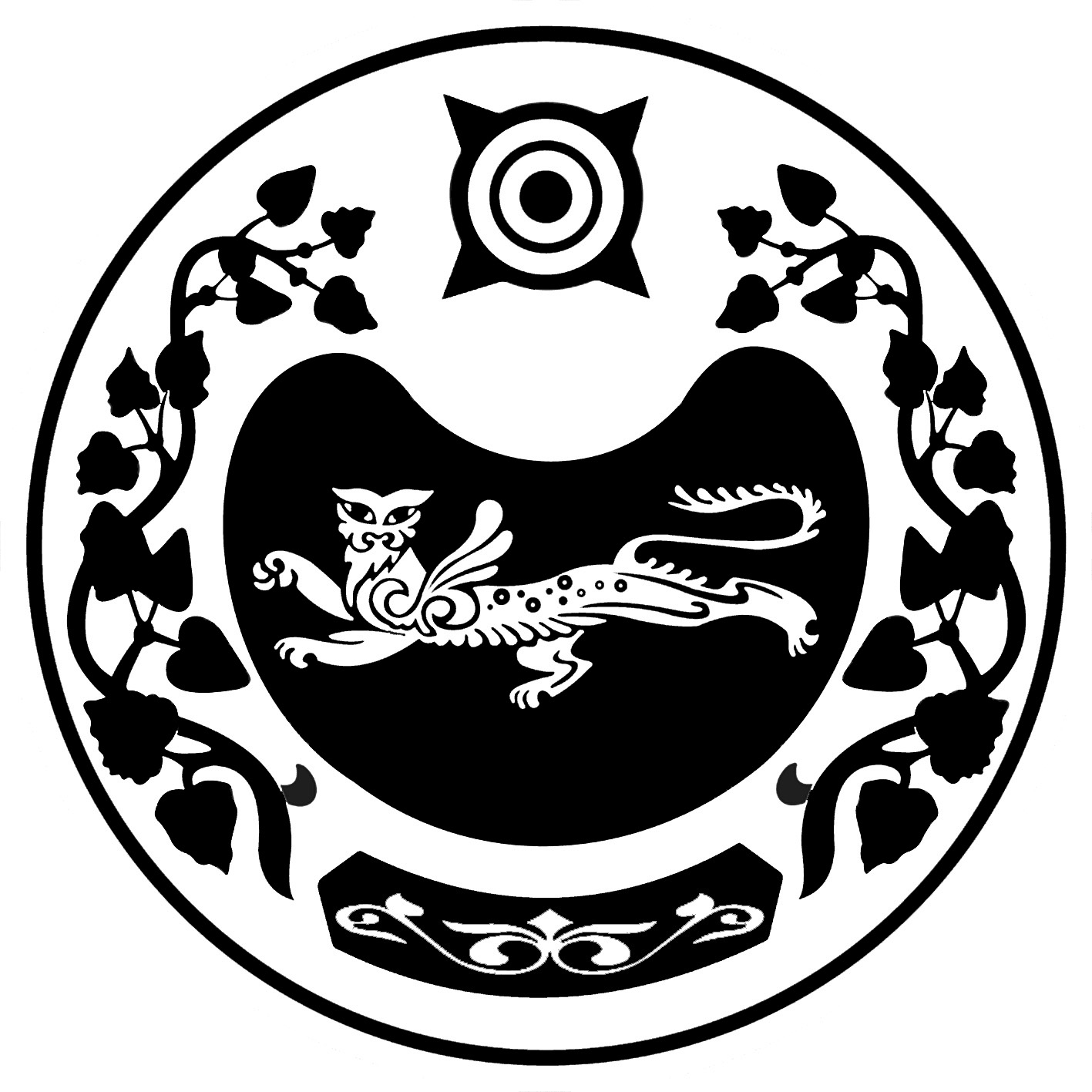 П О С Т А Н О В Л Е Н И Е  от  15.07.2013г.	     №  166-пс.КалининоОб утверждении отчета об исполнении бюджета муниципального образования Калининский сельсовет Усть-Абаканского района Республики Хакасия за первое полугодие 2013 года	Руководствуясь ст.241, п.5 ст.264 Бюджетного кодекса Российской Федерации (в редакции Федерального закона от 24.07.2008г. № 161-ФЗ), п.5 статьи 59 Устава муниципального образования Калининского сельсовета Усть-Абаканского района Республики Хакасия,ПОСТАНОВЛЯЮ:1.Утвердить отчет об исполнении бюджета муниципального образования Калининский сельсовет Усть-Абаканского района Республики Хакасия за  первое полугодие 2013 года по доходам в сумме  5 874 632 руб.61 коп. и расходам в сумме         5 470 920 руб.75 коп. с превышением доходов над расходами в сумме 403 711 руб.          25 коп. по следующим показателям:-доходы бюджета муниципального образования Калининский сельсовет Усть-Абаканского района Республики Хакасия за первое полугодие 2013 года           (приложение № 1);-ведомственная структура расходов бюджета муниципального образования Калининский сельсовет Усть-Абаканского района Республики Хакасия за первое полугодие 2013 года (приложение № 2);-распределение бюджетных ассигнований по разделам и подразделам классификации расходов бюджета муниципального образования Калининский сельсовет Усть-Абаканского района Республики Хакасия за первое полугодие 2013 года (приложение № 3);-перечень муниципальных целевых программ исполненных за первое полугодие 2013 года (приложение № 4);-исполнение бюджета муниципального образования Калининский сельсовет Усть-Абаканского района Республики Хакасия по источникам финансирования дефицита бюджета за первое полугодие 2013 года (приложение № 5).2.Направить настоящее постановление для ознакомления и принятия к сведению на очередную сессию Совета депутатов Калининского сельсовета.3.Настоящее постановление вступает в силу со дня его опубликования в газете «Усть-Абаканские известия» и на сайте поселения.Глава Калининского сельсовета                                                  А.И.Демин    Приложение № 2                                   к постановлению главы   Калининского сельсовета"Об утверждении отчета об исполнении бюджета муниципального образования  Калининский сельсовет Усть-Абаканского района  Республики Хакасия за первое полугодие 2013 года                                                                                                                                                          от 15.07.2013г. № 166-п                                                                                                                                                                    Ведомственная  структура расходов бюджетамуниципального образования Калининский сельсоветУсть-Абаканского района Республики Хакасия за первое полугодие 2013 года                                                                                                                                                                                                                                                                                                                                                                   (тыс. рублей)Приложение № 3                                к постановлению главы   Калининского сельсовета"Об утверждении отчета об исполнении бюджета муниципального образования  Калининский сельсовет Усть-Абаканского района  Республики Хакасия за первое полугодие 2013 года                                                                                                                                                          от 15.07.2013г. № 166-п                                                                                                                                                                    Распределение бюджетных ассигнований по разделам и подразделам  классификации расходов бюджета муниципального образования Калининский сельсовет Усть-Абаканского района Республики Хакасия за первое полугодие 2013 года Приложение № 4                                     к постановлению главы   Калининского сельсовета"Об утверждении отчета об исполнении бюджета муниципального образования  Калининский сельсовет Усть-Абаканского района  Республики Хакасия за первое полугодие 2013 года                                                                                                                                                          от 15.07.2013г. № 166-п                                                                                                                                                                    ПЕРЕЧЕНЬМУНИЦИПАЛЬНЫХ ЦЕЛЕВЫХ ПРОГРАММ исполненных за первое полугодие  2013 года                                                                                                                                                           Приложение № 5                                   к постановлению главы   Калининского сельсовета"Об утверждении отчета об исполнении бюджета муниципального образования  Калининский сельсовет Усть-Абаканского района  Республики Хакасия за первое полугодие 2013 года                                от 15.07.2013г. № 166-пИсполнение бюджета муниципального образования Калининский сельсовет Усть-Абаканского района Республики Хакасия по источникам финансирования дефицита бюджета за первое полугодие 2013 годаруб.Пояснительная записка к исполнению бюджета муниципального образования Калининский сельсовет Усть-Абаканского района Республики Хакасия за первое полугодие 2013 года  Бюджет муниципального образования Калининского сельсовета Усть-Абаканского района Республики Хакасия за первое полугодие 2013 г. исполнен по доходам  в сумме 5874632,61 руб. при плане 14 247 189,0 руб. или 41,2% от общего плана. Собственных доходов запланировано в сумме  3 430 500,0 руб. на год. Исполнение за первое полугодие 2013 года составило 1 108 543,61 руб.  или              32,3 % к годовым назначениям. Налог на доходы физических лиц  исполнен 371 230,54 руб. при плане 760 000,0 руб. или 48,8% от общего назначения.Налог на имущество,  исполнен на 489459,21 руб. при плане 1 100 000,0 руб. или 44,5% от общего плана, в том числе:Налог на имущество физ.лиц при плане 350 000,0 руб. исполнен на 47826,77 руб. или 13,7%.Земельный налог  при плане 750 000,0 руб. исполнение составило  441632,44  руб. или 58,9%  % к годовым назначениям.	Государственная пошлина при плане 14 500,0 руб. исполнение составило 10940,0 руб. или 75,5 % к годовым назначениям.          Доходы, получаемые от аренды за земельные участки при плане на год 1 280 000,0 руб. исполнение составило 139 906,63 руб. или 10,9% к годовым назначениям.	Прочие доходы от оказания платных услуг (работ при плане  80 000,0 руб. исполнение составило 54624,25 руб.  или  68,2%  к годовым назначениям.              Доходы от продажи земельных участков при плане на год 186 000,0 руб.  исполнение составило 38 328,80 руб. или 20,6 % к плану.    Финансовой помощи  в виде субвенций, субсидий, дотаций и иных межбюджетных трансфертов получено 4 766 089,0 руб. при плане  10 816 689,0 руб. или 44,1% к  годовым назначениям в т.ч.: -субсидии бюджетам поселений на реализацию программы энергосбережения и повышения энергетической эффективности на период до 2020 года при плане 99989,0 руб. исполнение составило 99989,0 руб. или 100% к плану;- субвенции бюджетам поселений на осуществление первичного воинского учета на территориях, где отсутствуют военные комиссариаты при плане - 181 200,0 руб. исполнение за первое полугодие 2013 года  90600,0 руб. или 50% к плану;- межбюджетных трансфертов (грант, опашка, доплата специалистам за решение вопросов местного значения) при плане 373500,0 руб. исполнение 20300,0 или 5,4% к плану.  Исполнение за первое полугодие 2013 года по расходам: Расходы на содержание управления  и главы поселения, другие общегосударственные вопросы Раздел 01 02, 01 04, 01 13, при плане 3 408 572,0 руб. исполнение составило  1683096,61 руб. или 49,4%  к годовым назначениям.В том числе: на заработную плату с начислениями - 865 891,39 руб. (в том числе: глава поселения – 385909,35 руб., управление – 479982,04 руб.);по управлению:ст.221-на услуги связи – 50333,93 руб. при плане 65000,0 руб. или 77,4%.ст.223-на коммунальные услуги – 42742,05 руб. или 26,7% при плане 160 000,0 руб. (ждем решение суда).ст.225-оплата работ, услуг по содержанию имущества – 33172,0 руб. или 44,2% при плане 75000,0 руб. (тех.обслуживание пожарной сигнализации, ежемесячное обслуживание компьютерной техники, за ремонт системного блока, заправка картриджей , ремонт автомобиля).ст.226-оплата прочих услуг – 97230,80 руб. или 24,3%  при плане 399595,0 руб. (консультационные услуги «ООО Легитим», страхование гражданской ответственности, консультационные услуги ООО РН-Карт- Хакасия», размещение спец. выпуска в газету «Усть-Абаканские известия», за сайт, обновление ООО «Сервис с плюсом» (Консультант+), приобретение лицензионных прав на программное обеспечение, предрейсовый осмотр водителей, подписка на 2-е полугодие).ст.290-прочие расходы – 13 568,23 руб. или 24,9% при плане 54500,0 руб.(госпошлина за постановку на учет автомобиля, «Ассоциация глав»                     (членский взнос).ст.310-на увеличение стоимости основных средств - 456910,0 руб., или 94,6% при плане 483000,0 руб. (приобретение автомобиля для администрации) жесткий диск, блок питания – 3910,0 руб.ст.340-на увеличение стоимости материальных запасов – 123248,21 руб.  или 51,4% при плане 240000,0 руб. (ГСМ, канцелярские товары,  коврики для автомобиля).Раздел 02 03- Расходы на содержание специалиста военно-учетного стола на территориях где отсутствуют военные комиссариаты при плане 181 200,0 руб. исполнение  79289,83 руб.  (на з/плату ) или 43,7%  к  годовым назначениям.Раздел 04 12 - Расходы на содержание хоз.группы при плане 976139,0 руб. составили 469743,95 руб. (в т.ч. на заработную плату тех.персонала – 445909,95 руб.) или 48,1% к годовым назначениям.ст.225 – 5899,0 руб. (ремонт автомобиля) при плане 30000,0 руб. или  19,6%.ст.340-17935,0 руб. (запчасти на автомобиль, ГСМ) при плане 40000,0 руб. или 44,8%.Раздел 05 03 - Расходы на благоустройство и коммунальное хозяйство при плане 3769330,74 руб. исполнение составило  194 631,92 руб. или 7,9% от общего назначения.Раздел 05 03 6000100 - Расходы на уличное освещение:Коммунальные услуги ст.223 – 177677,29 руб. (оплата электроэнергии).Ремонт уличного освещения ст.225 – исполнение на 32750,0 руб. (техническое обслуживание).Оплата прочих услуг ст.226 – 1650,0 руб. (получение тех.условий, регистрация учета)Увеличение материальных запасов ст.340 – 10663,90 руб. (приобретение электротоваров)Раздел 05 03 6000200 - Расходы на содержание автодорог:Транспортные услуги ст.222 – 11445,0 руб. (услуги по грейдированию).Оплата работ, услуг по содержанию имущества ст.225- 128576,50 руб. (ямочный ремонт автодороги, очистка тротуара).Оплата прочих услуг ст.226 – 79206,66 руб., в т.ч. (за разработку проекта Безопасности дорожного движения,  изготовление тех.паспорта на автодорогу по ул.Ленина)Увеличение материальных запасов  ст.340 – 7000,0 руб. (песок).Раздел 05 03 6000400 - Расходы на содержание мест захороненийст.225 – 24488,88 руб. вывоз мусора Раздел 05 03 6000500-Расходы на прочие мероприятия по благоустройствуст.226 – 11020,0 руб. услуги по отлову бродячих собакст.340 – 1000,0 руб.            Раздел 08 01 - Расходы на МКУК КДЦ «Центр» при плане 4354510,0 руб. руб. составили 2093800,23 руб. или 48,1 % к годовым назначениям, в том числе:	ст.211 и 213-заработная плата работникам культуры – 1687093,16 руб. или 51% от общего плана 3308510,0 руб.;	ст.221- услуги связи – 28027,54 руб. или 56% от общего плана 50000,0 руб.;	ст.222-транспортные услуги – 1 874,50 руб. или 18,7% от общего плана 10000,0 руб. (доставка угля для клуба с.Калинино-2);	ст.223- коммунальные услуги – 117363,77 руб. или 46,9% от общего плана 250000,0 руб. (тепло и электроэнергия);	ст.225-оплата работ, услуг по содержанию имущества – 71188,20 руб. или на 27,4% от общего плана 260000,0 руб. ( ежемесячное техническое обслуживание пожарной сигнализации, расчет категории пожароопасных объектов, вывоз мусора, сервисное обслуживание узла учета тепловой энергии, заправка картриджей);	ст.226- оплата прочих услуг – 73742,95 руб.или 33,5%  при плане 220000,0 руб. (монтаж учета потребления эл.энергии, электронное обновление казначейской системы);	ст.290- прочие услуги – 6 076,91 руб. или 7,1% при плане 86000,0 руб. (п/о на празднование 8-го марта для СДК);ст.310-на увеличение стоимости основных средств (приобретение котла для СДК с.Калинино-2) -53 000,0 руб.или на 100% при плане 53000,0 руб.ст.340-на увеличение стоимости материальных запасов – 55433,0 руб. или 47,4% при плане 117000,0 руб. (сантехнические изделия, приобретение краски, линолеума, плинтуса  в СДК д.Чапаево).Раздел 08 04 - Расходы ц/бухгалтерии при плане-1194132,0 руб. исполнение составило 494683,81 руб. или 41,4%. (в том числе на заработную плату – 422005,41 руб.ст.225-13540,0 руб. (заправка картриджей, замена фотовала).ст.226-57668,40 руб. (антивирусная программа, приобретение лицензии на право использования СКЗИ, сопровождение 1С, обновление ЭОКС, ИПС «Бюджет проф. 1С», за сайт)Раздел 08 04 7950800500 МЦП «Вечная память» - исполнено 9500,0 руб. при плане 40000,0 руб. или 23,7% (на проведение 9-го мая)Раздел 10 01 - Расходы по социальной политике пенсионное обеспечение (доплата к пенсии Ткачевой, как вышедшей на пенсию и имеющей стаж муниципальной службы) при плане 66 405,0 руб. исполнено 33755,95 руб. или 49,3%.           Раздел 11 01 7951000500  МЦП «Физическая культура и спорт» исполнено 2500,0 руб. при плане 30000,0 руб. или 8,3%.(проведение спортмероприятий)         Всего расходов на 2013г. план 16 526 827,74 руб., исполнено 5 470 920,75 руб. или 33,1% от плана.   исп.Коптелина Е.В.т.2-75-94РОССИЯ ФЕДЕРАЦИЯЗЫХАКАС РЕСПУБЛИКААFБАН ПИЛТIРI  АЙMAATAЗOБА ПИЛТIРI ААЛ  ЧÖБIHIҢYCTAF ПACTAAРОССИЙСКАЯ ФЕДЕРАЦИЯРЕСПУБЛИКА ХАКАСИЯУСТЬ-АБАКАНСКИЙ РАЙОН	       АДМИНИСТРАЦИЯКАЛИНИНСКОГО СЕЛЬСОВЕТ                                                                                                              Приложение № 1                                                                                                              Приложение № 1                                                                                                              Приложение № 1                                                                                                              Приложение № 1                                                                 к постановлению главы Калининского сельсовета                                                                  к постановлению главы Калининского сельсовета                                                                  к постановлению главы Калининского сельсовета                                                                  к постановлению главы Калининского сельсовета "Об утверждении отчета об исполнении бюджета муниципального образования  Калининский сельсовет Усть-Абаканского района  Республики Хакасия за первое полугодие 2013 года"Об утверждении отчета об исполнении бюджета муниципального образования  Калининский сельсовет Усть-Абаканского района  Республики Хакасия за первое полугодие 2013 года"Об утверждении отчета об исполнении бюджета муниципального образования  Калининский сельсовет Усть-Абаканского района  Республики Хакасия за первое полугодие 2013 года"Об утверждении отчета об исполнении бюджета муниципального образования  Калининский сельсовет Усть-Абаканского района  Республики Хакасия за первое полугодие 2013 года                                                                                                          15.07. 2013 г. № 166-п                                                                                                          15.07. 2013 г. № 166-п                                                                                                          15.07. 2013 г. № 166-п                                                                                                          15.07. 2013 г. № 166-пДОХОДЫДОХОДЫДОХОДЫДОХОДЫДОХОДЫбюджета муниципального образования Калининский сельсоветбюджета муниципального образования Калининский сельсоветбюджета муниципального образования Калининский сельсоветбюджета муниципального образования Калининский сельсоветбюджета муниципального образования Калининский сельсоветУсть-Абаканского района Республики ХакасияУсть-Абаканского района Республики ХакасияУсть-Абаканского района Республики ХакасияУсть-Абаканского района Республики ХакасияУсть-Абаканского района Республики Хакасияза первое полугодие 2013 годаза первое полугодие 2013 годаКод бюджетной классификацииНаименование доходовНаименование доходовПлан на 2013г.Фактическое исполнениеза первое полугодие2013г.% испол-нения000 1 00 00000 00 0000 000НАЛОГОВЫЕ И НЕНАЛОГОВЫЕ ДОХОДЫНАЛОГОВЫЕ И НЕНАЛОГОВЫЕ ДОХОДЫ3 430 500,001 108 543,6132,3%000 1 01 00000 00 0000 000НАЛОГИ НА ПРИБЫЛЬ, ДОХОДЫНАЛОГИ НА ПРИБЫЛЬ, ДОХОДЫ760 000,00371 230,5448,8%000 1 01 02000 01 0000 110НАЛОГ НА ДОХОДЫ ФИЗИЧЕСКИХ ЛИЦНАЛОГ НА ДОХОДЫ ФИЗИЧЕСКИХ ЛИЦ760 000,00371 230,5448,8% 000 1 01 02010 01 0000 110Налог на доходы физических лиц с доходов, источником которых является налоговый агент, за исключением доходов, в отношении которых исчисление и уплата налога осуществляются в соответствии со статьями 227, 227.1 и 228 Налогового кодекса Российской ФедерацииНалог на доходы физических лиц с доходов, источником которых является налоговый агент, за исключением доходов, в отношении которых исчисление и уплата налога осуществляются в соответствии со статьями 227, 227.1 и 228 Налогового кодекса Российской Федерации700 000,00350632,1250%000 1 01 02020 01 0000 110Налог на доходы физических лиц, полученных от осуществления деятельности физическими лицами, зарегистрированными в качестве индивидуальных предпринимателей, нотариусов, занимающихся частной практикой, адвокатов, учредивших адвокатские кабинеты, и других лиц, занимающихся частной практикой, в соответствии со статьей 227 Налогового кодекса Российской ФедерацииНалог на доходы физических лиц, полученных от осуществления деятельности физическими лицами, зарегистрированными в качестве индивидуальных предпринимателей, нотариусов, занимающихся частной практикой, адвокатов, учредивших адвокатские кабинеты, и других лиц, занимающихся частной практикой, в соответствии со статьей 227 Налогового кодекса Российской Федерации10 000,00111,701,1%000 1 01 02030 01 0000 110Налог на доходы физических лиц с доходов, полученных физическими лицами в соответствии со статьей 228 Налогового кодекса Российской ФедерацииНалог на доходы физических лиц с доходов, полученных физическими лицами в соответствии со статьей 228 Налогового кодекса Российской Федерации50 000,0020486,7241%000 1 05 03000 01 0000 110Единый сельскохозяйственный налогЕдиный сельскохозяйственный налог10 000,00688,786,8% 000 1 05 03010 01 0000 110Единый сельскохозяйственный налогЕдиный сельскохозяйственный налог10 000,00 688,786,8% 000 1 05 03020 01 0000 110Единый сельскохозяйственный налог за налоговые периоды истекшие до 1 января 2011 года)Единый сельскохозяйственный налог за налоговые периоды истекшие до 1 января 2011 года)0,00000 1 06 00000 00 0000 000НАЛОГИ НА ИМУЩЕСТВОНАЛОГИ НА ИМУЩЕСТВО1 100 000,00489459,2144,5%000 1 06 01000 00 0000 110Налог на имущество физических лицНалог на имущество физических лиц350 000,0047826,7713,7%000 1 06 01030 10 0000 110Налог на имущество физических лиц, взимаемый по ставкам, применяемым  к объектам налогообложения, расположенным в границах поселенийНалог на имущество физических лиц, взимаемый по ставкам, применяемым  к объектам налогообложения, расположенным в границах поселений350 000,0047826,7713,7% 000 1 06 06000 00 0000 110Земельный налогЗемельный налог750 000,00441632,4458,9%000 1 06 06010 00 0000 110Земельный налог, взимаемый по ставкам, установленным в соответствии с подпунктом 1 пункта 1 статьи 394 Налогового кодекса Российской ФедерацииЗемельный налог, взимаемый по ставкам, установленным в соответствии с подпунктом 1 пункта 1 статьи 394 Налогового кодекса Российской Федерации400 000,00135227,1433,8%000 1 06 06013 10 0000 110Земельный налог, взимаемый по ставкам, установленным в соответствии с подпунктом 1 пункта 1 статьи 394 Налогового кодекса Российской Федерации и применяемым к объектам налогообложения, расположенным в границах поселений Земельный налог, взимаемый по ставкам, установленным в соответствии с подпунктом 1 пункта 1 статьи 394 Налогового кодекса Российской Федерации и применяемым к объектам налогообложения, расположенным в границах поселений 400 000,00135227,1433,8% 000 1 06 06020 00 0000 110Земельный налог, взимаемый по ставкам, установленным в соответствии с подпунктом 2 пункта 1 статьи 394 Налогового кодекса Российской ФедерацииЗемельный налог, взимаемый по ставкам, установленным в соответствии с подпунктом 2 пункта 1 статьи 394 Налогового кодекса Российской Федерации350 000,00306405,3087,5%000 1 06 06023 10 0000 110Земельный налог, взимаемый по ставкам, установленным в соответствии с подпунктом 2 пункта 1 статьи 394 Налогового кодекса Российской Федерации и применяемым к объектам налогообложения, расположенным в границах поселенийЗемельный налог, взимаемый по ставкам, установленным в соответствии с подпунктом 2 пункта 1 статьи 394 Налогового кодекса Российской Федерации и применяемым к объектам налогообложения, расположенным в границах поселений350 000,00306405,30 87,5%000 1 08 00000 00 0000 000ГОСУДАРСТВЕННАЯ ПОШЛИНАГОСУДАРСТВЕННАЯ ПОШЛИНА14 500,0010 940,0075,5%000 1 08 04000 01 0000 110Государственная пошлина за совершение нотариальных действий (за исключением действий, совершаемых консульскими учреждениями) Государственная пошлина за совершение нотариальных действий (за исключением действий, совершаемых консульскими учреждениями) 14 500,0010 940,00 75,5%000 1 08 04020 01 0000 110Государственная пошлина за совершение нотариальных действий должностными лицами органов местного самоуправления, уполномоченными в соответствии с законодательными актами Российской Федерации на совершение нотариальных действий;Государственная пошлина за совершение нотариальных действий должностными лицами органов местного самоуправления, уполномоченными в соответствии с законодательными актами Российской Федерации на совершение нотариальных действий;14 500,010 940,0075,5%000 1 09 00000 00 0000 000ЗАДОЛЖЕННОСТЬ И ПЕРЕРАСЧЕТЫ ПО ОТМЕНЕННЫМ НАЛОГАМ И СБОРАМ И ДРУГИМ ОБЯЗАТЕЛЬНЫМ ПЛАТЕЖАМ В БЮДЖЕТЗАДОЛЖЕННОСТЬ И ПЕРЕРАСЧЕТЫ ПО ОТМЕНЕННЫМ НАЛОГАМ И СБОРАМ И ДРУГИМ ОБЯЗАТЕЛЬНЫМ ПЛАТЕЖАМ В БЮДЖЕТ0,00000 1 09 04000 00 0000 110Налоги на имуществоНалоги на имущество0,00000 1 09 04050 00 0000 110Земельный налог (по обязательствам, возникшим до 1 января 2006 года)Земельный налог (по обязательствам, возникшим до 1 января 2006 года)0,00000 1 09 04053 10 0000 110Земельный налог (по обязательствам, возникшим до 1 января 2006 года), мобилизуемый на территориях поселенийЗемельный налог (по обязательствам, возникшим до 1 января 2006 года), мобилизуемый на территориях поселений0,00000 1 11 00000 00 0000 000ДОХОДЫ ОТ ИСПОЛЬЗОВАНИЯ ИМУЩЕСТВА, НАХОДЯЩЕГОСЯ В ГОСУДАРСТВЕННОЙ И МУНИЦИПАЛЬНОЙ СОБСТВЕНННОСТИДОХОДЫ ОТ ИСПОЛЬЗОВАНИЯ ИМУЩЕСТВА, НАХОДЯЩЕГОСЯ В ГОСУДАРСТВЕННОЙ И МУНИЦИПАЛЬНОЙ СОБСТВЕНННОСТИ1 280 000,00139 906,6310,9%000 1 11 05000 00 0000 120Доходы, получаемые в виде арендной либо иной платы за передачу в возмездное пользование государственного и муниципального имущества (за исключением имущества бюджетных и автономных учреждений, а также имущества государственных и муниципальных унитарных предприятий, в том числе казенных)Доходы, получаемые в виде арендной либо иной платы за передачу в возмездное пользование государственного и муниципального имущества (за исключением имущества бюджетных и автономных учреждений, а также имущества государственных и муниципальных унитарных предприятий, в том числе казенных)1 280 000,00139 906,6310,9% 000 1 11 05010 00 0000 120Доходы, получаемые в виде арендной платы за земельные участки, государственная собственность на которые не разграничена, а также средства от продажи права на заключение договоров аренды указанных земельных участковДоходы, получаемые в виде арендной платы за земельные участки, государственная собственность на которые не разграничена, а также средства от продажи права на заключение договоров аренды указанных земельных участков1 280 000,00139 906,6310,9% 000 1 11 05013 10 0000 120Доходы, получаемые в виде арендной платы за земельные участки, государственная собственность на которые не разграничена и которые расположены в границах поселений, а также  средства от продажи права на заключение договоров аренды указанных земельных участковДоходы, получаемые в виде арендной платы за земельные участки, государственная собственность на которые не разграничена и которые расположены в границах поселений, а также  средства от продажи права на заключение договоров аренды указанных земельных участков1 280 000,00139 906,63 10,9%000 1 13 00000 00 0000 000ДОХОДЫ ОТ ОКАЗАНИЯ ПЛАТНЫХ УСЛУГ (РАБОТ) И КОМПЕНСАЦИИ ЗАТРАТ ГОСУДАРСТВАДОХОДЫ ОТ ОКАЗАНИЯ ПЛАТНЫХ УСЛУГ (РАБОТ) И КОМПЕНСАЦИИ ЗАТРАТ ГОСУДАРСТВА80 000,0054624,2568,2% 000 1 13 01000 00 0000 130Доходы от оказания платных услуг (работ)Доходы от оказания платных услуг (работ)80 000,0054624,25 68,2%000 1 13 01995 10 0000 130Прочие доходы от оказания платных услуг (работ) получателями средств бюджетов поселенийПрочие доходы от оказания платных услуг (работ) получателями средств бюджетов поселений40 000,0022000,0055%000 1 13 02995 10 0000 130Прочие доходы от компенсации затрат бюджетов поселенийПрочие доходы от компенсации затрат бюджетов поселений40 000,0032 624,2581,6%000 1 14 00000 00 0000 000ДОХОДЫ ОТ ПРОДАЖИ МАТЕРИАЛЬНЫХ И НЕМАТЕРИАЛЬНЫХ АКТИВОВДОХОДЫ ОТ ПРОДАЖИ МАТЕРИАЛЬНЫХ И НЕМАТЕРИАЛЬНЫХ АКТИВОВ186 000,0038 328,8020,6%000 1 14 06000 00 0000 430Доходы от продажи земельных участков, находящихся в государственной и муниципальной собственности (за исключением земельных участков бюджетных и автономных учреждений)Доходы от продажи земельных участков, находящихся в государственной и муниципальной собственности (за исключением земельных участков бюджетных и автономных учреждений)186 000,0038 328,8020,6%000 1 14 06010 00 0000 430Доходы от продажи земельных участков, государственная собственность на которые не разграниченаДоходы от продажи земельных участков, государственная собственность на которые не разграничена186 000,0038 328,8020,6%000 1 14 06013 10 0000 430Доходы от продажи земельных участков, государственная собственность на которые не разграничена и которые расположены в границах поселенийДоходы от продажи земельных участков, государственная собственность на которые не разграничена и которые расположены в границах поселений186 000,0038 328,8020,6% 000 1 17 01050 10 0000 180Невыясненные поступления, зачисляемые в бюджеты поселенийНевыясненные поступления, зачисляемые в бюджеты поселений 0,003365,40000 2 00 00000 00 0000 000 БЕЗВОЗМЕЗДНЫЕ ПОСТУПЛЕНИЯБЕЗВОЗМЕЗДНЫЕ ПОСТУПЛЕНИЯ10 816 689,004 766 089,0044,1%000 2 02 00000 00 0000 000БЕЗВОЗМЕЗДНЫЕ ПОСТУПЛЕНИЯ ОТ ДРУГИХ БЮДЖЕТОВ БЮДЖЕТНОЙ СИСИТЕМЫ РОССИЙСКОЙ ФЕДЕРАЦИИБЕЗВОЗМЕЗДНЫЕ ПОСТУПЛЕНИЯ ОТ ДРУГИХ БЮДЖЕТОВ БЮДЖЕТНОЙ СИСИТЕМЫ РОССИЙСКОЙ ФЕДЕРАЦИИ10 816 689,004 766 089,00 44,1%000 2 02 01000 00 0000 151ДОТАЦИИ БЮДЖЕТАМ СУБЪЕКТОВ РОССИЙСКОЙ ФЕДЕРАЦИИ И МУНИЦИПАЛЬНЫХ ОБРАЗОВАНИЙДОТАЦИИ БЮДЖЕТАМ СУБЪЕКТОВ РОССИЙСКОЙ ФЕДЕРАЦИИ И МУНИЦИПАЛЬНЫХ ОБРАЗОВАНИЙ10 162 000,004 555 200,00 44,8%000 2 02 01001 00 0000 151Дотации на выравнивание  бюджетной обеспеченностиДотации на выравнивание  бюджетной обеспеченности10 162 000,004 555 200,0044,8% 000 2 02 01001 10 0000 151Дотации бюджетам поселений на выравнивание  бюджетной обеспеченностиДотации бюджетам поселений на выравнивание  бюджетной обеспеченности10 162 000,004 555 200,0044,8% 000 2 02 02000 00 0000 151СУБСИДИИ БЮДЖЕТАМ СУБЪЕКТОВ РОССИЙСКОЙ ФЕДЕРАЦИИ И МУНИЦИПАЛЬНЫХ ОБРАЗОВАНИЙ          ( МЕЖБЮДЖЕТНЫЕ СУБСИДИИ)СУБСИДИИ БЮДЖЕТАМ СУБЪЕКТОВ РОССИЙСКОЙ ФЕДЕРАЦИИ И МУНИЦИПАЛЬНЫХ ОБРАЗОВАНИЙ          ( МЕЖБЮДЖЕТНЫЕ СУБСИДИИ)99989,0099 989,00100% 000 2 02 02077 00 0000 151Субсидии бюджетам на бюджетные инвестиции в объекты капитального строительства государственной собственности субъектов Российской Федерации (объекты капитального строительства собственности муниципальных образований)Субсидии бюджетам на бюджетные инвестиции в объекты капитального строительства государственной собственности субъектов Российской Федерации (объекты капитального строительства собственности муниципальных образований)0,00000 2 02 02077 10 0000 151Субсидии бюджетам поселений на бюджетные инвестиции в объекты капитального строительства собственности муниципальных образованийСубсидии бюджетам поселений на бюджетные инвестиции в объекты капитального строительства собственности муниципальных образований0,00000 2 02 02150 10 0000 151Субсидии бюджетам поселений на реализацию программы энергосбережения и повышения энергетической эффективности на период до 2020 годаСубсидии бюджетам поселений на реализацию программы энергосбережения и повышения энергетической эффективности на период до 2020 года99 989,099 989,00100%000 2 02 03000 00 0000 151СУБВЕНЦИИ БЮДЖЕТАМ СУБЪЕКТОВ РОССИЙСКОЙ ФЕДЕРАЦИИ И МУНИЦИПАЛЬНЫХ ОБРАЗОВАНИЙСУБВЕНЦИИ БЮДЖЕТАМ СУБЪЕКТОВ РОССИЙСКОЙ ФЕДЕРАЦИИ И МУНИЦИПАЛЬНЫХ ОБРАЗОВАНИЙ181 200,0090 600,0050%000 2 02 03015 00 0000 151Субвенции  бюджетам  на осуществление  первичного воинского учета на территориях, где отсутствуют военные комиссариатыСубвенции  бюджетам  на осуществление  первичного воинского учета на территориях, где отсутствуют военные комиссариаты181 200,0090 600,0050% 000 2 02 03015 10 0000 151Субвенции бюджетам поселений на осуществление  первичного воинского учета на территориях, где отсутствуют военные комиссариатыСубвенции бюджетам поселений на осуществление  первичного воинского учета на территориях, где отсутствуют военные комиссариаты181 200,0090 600,0050% 000 2 02 04000 00 0000 151ИНЫЕ МЕЖБЮДЖЕТНЫЕ ТРАНСФЕРТЫИНЫЕ МЕЖБЮДЖЕТНЫЕ ТРАНСФЕРТЫ373 500,0020 300,00 5,4%000 2 02 04012 00 0000 151Межбюджетные трансферты, передаваемые бюджетам для компенсации дополнительных расходов, возникших в результате решений, принятых органами власти другого уровняМежбюджетные трансферты, передаваемые бюджетам для компенсации дополнительных расходов, возникших в результате решений, принятых органами власти другого уровня320300,0020 300,00 6,3%000 2 02 04012 10 0000 151Межбюджетные трансферты, передаваемые бюджетам поселений для компенсации дополнительных расходов, возникших в результате решений, принятых органами власти другого уровняМежбюджетные трансферты, передаваемые бюджетам поселений для компенсации дополнительных расходов, возникших в результате решений, принятых органами власти другого уровня320300,0020 300,00 6,3%000 2 02 04014 00 0000 151Межбюджетные трансферты, передаваемые бюджетам муниципальных образований на осуществление части полномочий по решению вопросов местного значения  в соответствии с заключенными  соглашениямиМежбюджетные трансферты, передаваемые бюджетам муниципальных образований на осуществление части полномочий по решению вопросов местного значения  в соответствии с заключенными  соглашениями53200,00 0000 2 02 04014 10 0000 151Межбюджетные трансферты, передаваемые бюджетам поселений из бюджетов поселений на осуществление части полномочий по решению вопросов местного значения  в соответствии с заключенными  соглашениямиМежбюджетные трансферты, передаваемые бюджетам поселений из бюджетов поселений на осуществление части полномочий по решению вопросов местного значения  в соответствии с заключенными  соглашениями53200,00 0000 8 50 00000 00 0000 000ВСЕГО ДОХОДОВВСЕГО ДОХОДОВ14 247 189,005 874 632,6141,2%Наименование показателяМинРзПРЦСРВРПлан на 2013г. Исполнение за первое полугодие 2013г.% испол-ненияОбщегосударственные вопросы004013 408 572,01683096,6149,4%Функционирование высшего должностного лица субъекта Российской Федерации и муниципального образования0040102864 000,0385909,3544,7%Руководство и управление в сфере установленных функций органов государственной власти субъектов Российской Федерации и органов местного самоуправления00401020020000864 000,0385909,3544,7%Глава муниципального образования00401020020300864 000,0385909,35Выполнение функций органами местного самоуправления00401020020300500864 000,0385909,35Функционирование Правительства Российской Федерации, высших исполнительных органов государственной власти субъектов Российской Федерации, местных администраций00401042432572,01297187,2653,3%Руководство и управление в сфере установленных  функций органов государственной  власти субъектов Российской Федерации и органов местного самоуправления004010400200002432572,01297187,26Центральный аппарат004010400204002432572,01297187,26Выполнение функций органами местного самоуправления004010400204005002432572,01297187,26Другие общегосударственные вопросы0040113112000,0Реализация государственных функций, связанных с общегосударственным управлением00401130920000Выполнение других обязательств государства0040113092030070000,0Прочие расходы0040113092030050070000,0Целевые программы муниципальных образований0040113795000042000,0Целевая программа «Об улучшении условий и охраны труда  на территории Калининского сельсовета на 2013 год»0040113795120042000,0Выполнение функций органами местного самоуправления0040113795120050042000,0Национальная оборона00402181200,079289,8343,7%Мобилизационная и вневойсковая  подготовка0040203181200,079289,83Осуществление первичного воинского учета на территориях, где отсутствуют военные комиссариаты00402030013600181200,079289,83Расходы за счет средств федерального бюджета00402030013600872181200,079289,83Национальная безопасность и правоохранительная деятельность00403187 300,07583,144,0%Органы внутренних дел004030275000,0Целевые программы муниципальных образований0040302795000075000,0Целевая программа «Профилактика правонарушений, противодействие наркомании, терроризму и экстремизму  на территории Калининского сельсовета на 2013 год»0040302795010045000,07583,1416,9%Выполнение функций органами местного самоуправления0040302795010050045000,07583,14Целевая программа «Создание условий для деятельности добровольных формирований населения по охране общественногопорядка на территории Калининского сельсовета на 2013 год»0040302795020030000,0Выполнение функций органами  местного самоуправления0040302795020050030000,0Защита населения и территории от  чрезвычайных ситуаций  природного и техногенного характера, гражданская оборона004030912300,0Целевые программы муниципальных образований0040309795000012300,0ЦП «Повышение пожарной безопасности в муниципальном образовании Усть-Абаканский район на 2011-2013 годы» (противопожарная опашка населенных пунктов) 0040309795080012300,0Выполнение функций органами местного самоуправление0040309795080050012300,0Обеспечение пожарной безопасности0040310100000,00Целевые программы муниципальных образований00403107950000100000,00Целевая программа  «Обеспечение первичных мер пожарной безопасности в границахнаселенных пунктов поселения Калининского сельсовета на 2013 год»00403107950300100000,00Выполнение функций органами местного самоуправление00403107950300500100000,00Национальная экономика 004041476139,0473243,9532%Дорожное хозяйство0040409240000,0Целевые программы муниципальных образований00404097950000240000,0Целевая программа «Модернизация автомобильных дорог местного значения и сооружений на них на территории муниципального образования Калининский сельсовет на 2011-2013 годы»00404097950400240000,0Выполнение функций органами местного самоуправления00404097950400500240000,0Другие вопросы в области  национальной экономики00404121236139,0473243,9538,3%Реализация государственных  функций связанных с государственным управлением00404120929900976139,0469743,9548,1%Прочие расходы00404120929900013976139,0469743,95Целевые программы муниципальных образований00404127950000250000,0Целевая программа «Комплексное освоение и развитие Калининской территории в целях жилищного строительства на 2013 год»00404127950500500250000,0Выполнение функций органами местного самоуправления00404127950500500250000,0Целевые программы муниципальных образований0040412795000050010000,0Целевая программа «Развитие и поддержка малого и среднего предпринимательства на территории Калининского сельсовета на 2013 год»0040412795130010000,03500,035%Выполнение функций органами местного самоуправления0040412795130050010000,03500,0Жилищно-коммунальное хозяйство004055189330,74485478,239,4%Жилищное хозяйство00405011400000,0Целевая программа «Обеспечение  жильем семьи, имеющей ребенка-инвалида»004050179506001400000,0Выполнение функций органами местного самоуправления004050179506005001400000,0Коммунальное хозяйство004050220000,0Целевые программы муниципальных образований0040502795000020000,0Целевая программа «Чистая вода на территории муниципального образования Калининский сельсовет на 2010-2017 годы»0040502795070020000,0Выполнение функций органами местного самоуправления0040502795070050020000,0Благоустройство00405033769330,74485478,2312,9%Уличное освещение00405036000100700000,0222741,1931,8%Выполнение функций органами местного самоуправления00405036000100500700000,0222741,19Строительство и содержание автодорог и  инженерных сооружений на них в границах поселений в рамках благоустройства004050360002002669330,74226228,168,5%Выполнение функций органами местного самоуправления60002005002669330,74226228,16Организация  и  содержание  мест  захоронений0040503600040050000,0024488,8849%Выполнение функций органами местного самоуправления0040503600040050050000,024488,88Прочие мероприятия по благоустройству поселений00405036000500350000,012020,003,4%Выполнение функций органами местного самоуправления00405036000500500350000,012020,00Культура, кинематография004085946631,02705973,0445,5%Культура00408014462499,02201789,2349,3%Целевая программа «Энергосбережение и повышение энергетической эффективности на период до 2020 года»004 0801092340099989,099989,00100%Субсидии из республиканского бюджета РХ муниципальным образованиям поселений на мероприятия в области энергосбережения и повышения эффективности0040801092340087199989,099989,00Дворцы и дома культуры004080144000004354510,02101800,2348,3%Обеспечение деятельности подведомственных учреждений004080144099004354510,02093800,2348,1%Обеспечение деятельности казенных учреждений004080144099006714354510,02093800,23Целевые программы муниципальных образований004080179500008000,08000,00100%Целевая программа «Развитие культурного обслуживания населения в муниципальном образовании Усть-Абаканский район на 2011-2013 годы»004080179505008000,08000,00Выполнение функций органами местного самоуправление004080179505005008000,08000,00Другие вопросы в области культуры, кинематографии00408041484132,0504183,8134%Учебно-методические кабинеты, централизованные бухгалтерии, группы хозяйственного обслуживания, учебные фильмотеки, межшкольные учебно-производственные комбинаты, логопедические пункты004080445200001194132,0494683,8141,4%Обеспечение деятельности подведомственных учреждений004080445299001194132,0494683,81Прочие расходы004080445299000131194132,0494683,81Целевые программы муниципальных образований00408047950000290000,0Целевая программа «Вечная память на территории Калининского сельсовета на 2013 год»0040804795080040000,09500,0024%Выполнение функций органами местного самоуправления0040804795080050040000,09500,00Целевая программа «Энергосбережения и повышения энергоэффективности на территории муниципального образования Калининский сельсовет на период 2010-2014 годы»00408047950900250000,0Выполнение функций органами местного самоуправления00408047950900500250000,0Социальная политика00410107655,033755,9531,4%Пенсионное обеспечение004100168412,033755,9549,3%Доплаты к пенсиям, дополнительное пенсионное обеспечение0041001491000068412,033755,95Доплаты к пенсиям государственных служащих субъектов Российской Федерации и муниципальных служащих0041001491010068412,033755,95Доплаты к пенсиям муниципальных служащих0041001491010099268412,033755,95Социальное обеспечение  населения004100319243,0Реализация государственных функций в области социальной политики0041003514000019243,0Мероприятия в области социальной политики0041003514010019243,0Социальная поддержка специалистов учреждений культуры, вышедших на пенсию и проживающих в сельской местности0041003514010099119243,0Целевые программы муниципальных образований0041006795000020000,0Целевая программа «Социальная поддержка отдельных категорий граждан, попавших в трудную жизненную ситуацию, проживающих на  территории Калининского сельсовета на 2013 год»0041006795110020000,0Выполнение функций органами местного самоуправления0041006795110050020000,0Физическая культура и спорт0041130000,02500,008,3%Массовый спорт00411012500,00Целевые программы муниципальных образований0041101795000030000,02500,00Целевая программа «Развитие физической культуры и спорта на территории Калининского сельсовета на 2013 год»0041101795100030000,02500,00Выполнение функций органами местного самоуправления0041101795100050030000,02500,00ВСЕГО РАСХОДОВ:16526827,745470920,7533,1%НаименованиеРзПРПлан на 2013г. Исполнение за первое полугодие 2013г.% испол-ненияАВГОбщегосударственные вопросы013408572,01683096,6149,4%Функционирование высшего должностного лица субъекта Российской Федерации и муниципального образования0102864000,0385909,3544,7%Функционирование Правительства Российской Федерации, высших исполнительных органов государственной власти субъектов Российской Федерации, местных администраций01042432572,01297187,2653,3%Другие общегосударственные вопросы0113112000,00Национальная оборона02181200,079289,8343,7%Мобилизационная и вневойсковая подготовка0203181200,0Национальная безопасность и правоохранительная деятельность03187300,07583,144,0%Органы внутренних дел030275000,07583,1410,1%Защита населения и территории от чрезвычайных ситуаций природного и техногенного характера, гражданская оборона030912300,0Обеспечение пожарной безопасности0310100000,0Национальная экономика041476139,0473243,9535%Дорожное хозяйство (дорожные фонды)0409240000,0Другие вопросы в области национальной экономики04121236139,0473243,9538,3%Жилищно-коммунальное хозяйство055189330,74485478,239,3%Жилищное хозяйство05011400000,0Коммунальное хозяйство050220000,0Благоустройство05033769330,74485478,2312,9%Культура и кинематография 085946631,02705973,0445,5%Культура08014462499,02201789,2349,3%Другие вопросы в области культуры, кинематографии08041484132,0504183,8134%Социальная политика10107655,033755,9531,4%Пенсионное обеспечение100168412,033755,9549,3%Социальное обеспечение населения100319243,0Другие вопросы в области социальной политики100620000,0Физическая культура и спорт1130000,02500,08,3%Физическая культура110130000,02500,0Итого:16 526 827,745470920,7533,1%№п/пНАИМЕНОВАНИЕПлан  на 2013г.Исполнение за первое полугодие 2013г.% испол-нения7950000Муниципальные целевые программы2 477 000-0023083,140,9%17950100004ЦП "Профилактика правонарушений противодействие наркомании, терроризму и экстремизму на территории Калининского сельсовета на 2013 год"              45000-007583,1416,8%27950200004ЦП «Создание условий для деятельности добровольных формирований населения по охране общественного порядка на территории Калининского сельсовета на 2013 год»30000-0037950300004ЦП "Обеспечение первичных мер пожарной безопасности в границах населенных пунктов поселения Калининского сельсовета на 2013 год"                       100000-0047950400004ЦП «Модернизация автомобильных дорог местного значения и сооружений на них на территории Калининского сельсовета на 2011-2013 годы»240000-0057950500004ЦП «Комплексное освоение и развитие Калининской территории в целях жилищного строительства на 2013 год»250000-0067950600004ЦП «Обеспечение жильем семьи, имеющей ребенка-инвалида» 1400000-0077950700004ЦП "Чистая вода на территории муниципального образования Калининский сельсовет на 2010 -2017 годы"                                                   20000-0087950800004ЦП "Вечная память на территории Калининского сельсовета на 2013 год"                          40000-009500,0023,8%97950900004ЦП "Энергосбережения и повышения энергоэффективности на территории муниципального образования  Калининский сельсовет на период 2010-2014 годы"          250000-00107951000004ЦП "Развитие Физической культуры и спорта на территории Калининского сельсовета на 2013 год"                        30000-002500,008,3%117951100004ЦП «Социальная поддержка отдельных категорий граждан, попавших в трудную жизненную ситуацию, проживающих на  территории Калининского сельсовета на 2013 год»20000-00127951200004ЦП «Об улучшении условий и охраны труда на территории Калининского сельсовета на 2013 год»42000-00137951300004ЦП «Развитие и поддержка малого и среднего предпринимательства на территории Калининского сельсовета на 2013 год»10000-003500,0035%Код бюджетной классификацииНаименованиеСумма на 2013 годИсполнено за первое полугодие 2013 года% исполнения004 01 05 00 00 00 0000 000Изменение остатков средств на счетах по учету средств бюджета-2279638,74+403711,8617,7%004 01 05 02 00 00 0000 500Увеличение остатков средств бюджетов14247189,05874632,6141,2%004 01 05 02 01 00 0000 510Увеличение прочих остатков средств бюджетов14247189,05874632,6141,2%004 01 05 02 01 10 0000 510Увеличение прочих остатков денежных средств бюджета поселения14247189,05874632,6141,2%004 01 05 02 00 00 0000 600Уменьшение остатков средств бюджета16526827,745470920,7533,1%004 01 05 02 01 00 0000 610Уменьшение прочих остатков средств бюджета16526827,745470920,7533,1%004 01 05 02 01 10 0000 610Уменьшение прочих остатков денежных средств бюджета поселения16526827,745470920,7533,1%Всего источников финансирования-2279638,74+403711,8617,7%